You could replace the 555 chip with an electret microphone and listen to yourself talk on a scanner, so the unit could easily couple as a UHF Bug. 

INTRODUCTIONA Mobile Phone Jammer is an instrument used to prevent cellular phones from receiving signals from base stations. When used, the jammer effectively disables cellular phones. These devices can be used in practically any location, but are found primarily in places where a phone call would be particularly disruptive because silence is expected.Cell phone jammers block cell phone use by sending out radio waves along the same frequencies that cellular phones use. This causes enough interference with the communication between cell phones and towers to render the phones unusable. It transmits low power radio signals to cut off communication between cell phone and cellular base stations. The choice of mobile jammers are based on the required range starting with the personal pocket mobile jammer that can be carried along with you to ensure undisrupted meeting with your client or a personal portable mobile jammer for your room or medium/high power mobile jammer for your organisation to very high power/military jammers to jam a large campuses.TECHNICAL SPECIFICATIONCircuit Diagram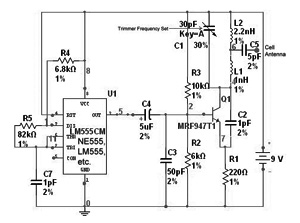 Component listRESISTORCAPACITORINDUCTOR555 TIMER IC TRANSISTOR:MRF947/BC5479V BATTERYAPPLICATIONSMilitary application for jammer-The US military routinely uses jammers to protect secure military areas from electronic surveillance. Jammers can also be used to protect traveling convoys from cell phone triggered roadside bombs in places like Iraq.Other areas-It is suitable in board meeting, seminar, cinema, hospitals, religious places, educational institutes’ etc.It provides ultimate solution in any area where cellular communication frequently cause nuisance either by loud incoming calls or loud telephone conversation.REFERENCES1.website referenceswww.wikipedia.comwww.electronicsforyou.comwww.mobilejammer.co.in2.Book referencesRamakant.A.GayakwardBoylesteadVALUEQUANTITY6.8K18.2K16K110K12201VALUEQUANTITY1pF25Pf130pF150pF15µF1VALUEQUANTITY1 nH12.2nH1